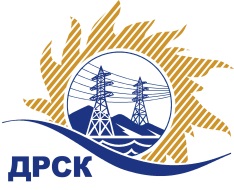 Акционерное Общество«Дальневосточная распределительная сетевая  компания»ПРОТОКОЛ ПЕРЕТОРЖКИСПОСОБ И ПРЕДМЕТ ЗАКУПКИ: открытый электронный запрос предложений № 665002 на право заключения Договора на выполнение работ «Ремонт ВЛ-110 кВ "Белогорск - Серышево"» для нужд филиала АО «ДРСК» «Амурские электрические сети»  (закупка 1060 раздела 1.1. ГКПЗ 2016 г.).Плановая стоимость: 5 314 500,0 руб. без учета НДС; 6 271 110,0 руб. с учетом НДСПРИСУТСТВОВАЛИ: постоянно действующая Закупочная комиссия 2-го уровня Информация о результатах вскрытия конвертов:В адрес Организатора закупки поступило 2 (две) заявки на участие в  процедуре переторжки.Вскрытие конвертов было осуществлено в электронном сейфе Организатора закупки на Торговой площадке Системы www.b2b-energo.ru. автоматически.Дата и время начала процедуры вскрытия конвертов с предложениями на участие в закупке: 15:00 часов благовещенского времени 07.07.2016 г Место проведения процедуры вскрытия конвертов с предложениями на участие в закупке: Торговая площадка Системы www.b2b-energo.ru.Ответственный секретарь Закупочной комиссии 2 уровня  		                                                                 М.Г.ЕлисееваЧувашова О.В.(416-2) 397-242№ 567/УР-Пг. Благовещенск07 июля 2016 г.№п/пНаименование Участника закупки и его адресОбщая цена заявки до переторжки, руб. Общая цена заявки после переторжки, руб. ООО "ДЭМ" (676450, Россия, Амурская область, г.Свободный, ул. Шатковская, 126)6 195 000,00 руб. (цена без НДС: 5 250 000,00 руб.)5 947 200,00 руб. (цена без НДС: 5 040 000,00 руб.)2.АО «ВСЭСС» (Россия, г. Хабаровск, ул. Тихоокеанская, 165, 680042)6 202 128,38 руб. (цена без НДС: 5 256 041,00 руб.)6 007 723,38 руб. (цена без НДС: 5 091 291,00 руб.)3.ООО "Спецсети" (675000, Россия, Амурская обл., г. Благовещенск, ул. Горького, д. 300, оф. 35)6 233 747,66 руб. (цена без НДС: 5 282 837,00 руб.)Заявка не поступила4.ООО "Системы и Сети" (675000, г. Благовещенск, ул. Шевченко, д. 6)6 271 110,00 руб. (цена без НДС: 5 314 500,00 руб.)Заявка не поступила